ПРОЕКТ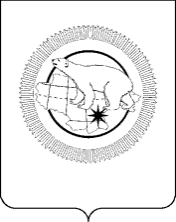 ПРАВИТЕЛЬСТВО  ЧУКОТСКОГО  АВТОНОМНОГО  ОКРУГАР А С П О Р Я Ж Е Н И ЕВ соответствии со статьей 179 Бюджетного кодекса Российской Федерации, Постановлением Правительства Чукотского автономного округа от 10 сентября 2013 года № 359 «Об утверждении Порядка разработки, реализации и оценки эффективности государственных программ Чукотского автономного округа»,1. Утвердить паспорт Государственной программыЧукотского автономного округа «Развитие занятости населения Чукотского автономного округа» согласно приложению к настоящему постановлению.2. Настоящее распоряжение вступает в силу с 1 января 2024 года.3. Контроль за исполнением настоящего распоряжения возложить на Департамент социальной политики Чукотского автономного округа (Брянцева Л.Н.).УТВЕРЖДЕНРаспоряжением ПравительстваЧукотского автономного округаот ___________2013 года № _____ПАСПОРТГосударственной программы Чукотского автономного округа«Развитие занятости населения Чукотского автономного округа»1. Основные положения2. Показатели государственной программы Чукотского автономного округа2.1. Прокси-показатели государственной программы в 2024 – 2030 годах3. План достижения показателей государственной программы в 2024  году4. Структура государственной программы 5. Финансовое обеспечение государственной программыот№г. АнадырьОб утверждении паспорта Государственной программы Чукотского автономного округа«Развитие занятости населения Чукотского автономного округа» Временно исполняющая обязанностиПервого Заместителя Председателя ПравительстваА.А. Калинова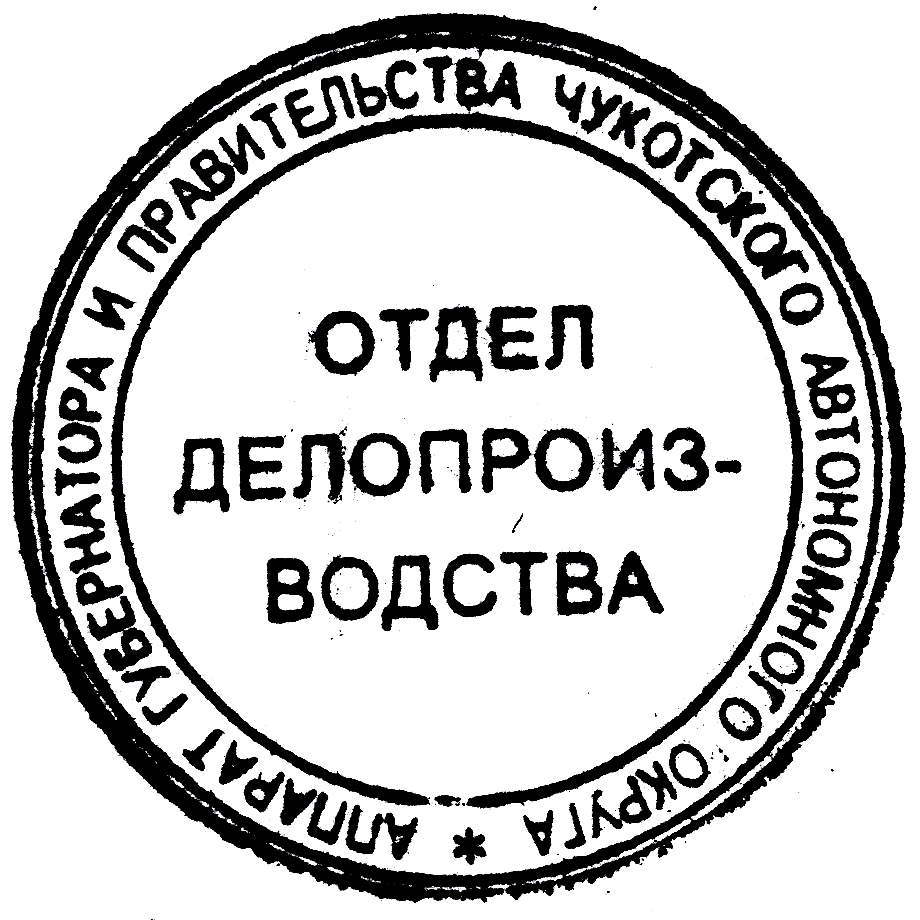 Куратор государственной программы Брянцева Любовь Николаевна – Заместитель Губернатора – Председателя Правительства Чукотского автономного округа, начальник Департамента социальной политики Чукотского автономного округаОтветственный исполнитель государственной программы Зубарева Елена Николаевна – заместитель начальника Департамента социальной политики Чукотского автономного округа, начальник Управления занятости населенияСоисполнитель государственной программыДепартамент образования и науки Чукотского автономного округа Период реализации государственной программы 32024 - 2030 годы (без разделения на этапы)Цели государственной программы Чукотского автономного округаЦель 1: Развитие трудовых ресурсов, повышение их мобильностиЦель 2: Предотвращение роста уровня безработицы, напряжённости на рынке трудаНаправления (подпрограммы) государственной программы1. Направление (подпрограмма) «Региональный проект «Содействие занятости»2. Направление (подпрограмма) «Содействие занятости населения и социальная поддержка безработных граждан»3. Направление (подпрограмма) «Улучшение условий и охраны труда»4. Направление (подпрограмма) «Сопровождение инвалидов молодого возраста при получении ими профессионального образования и содействие в последующем трудоустройстве»5. Направление (подпрограмма) «Оказание содействия добровольному переселению в Чукотский автономный округ соотечественников, проживающих за рубежом»6. Направление (подпрограмма) «Обеспечение деятельности государственных органов и подведомственных учреждений»Объемы финансового обеспечения за весь период реализации1 474 537,90 рублейСвязь с национальными целями развития Российской Федерации/ государственной программой Российской Федерации 5Национальная цель «Сохранение населения, здоровье и благополучие людей» / показатель «Снижение уровня бедности в два раза по сравнению с показателем 2017 года»Государственная программа Российской Федерации «Содействие занятости населения», утвержденная Постановлением Правительства Российской Федерации от 15 апреля 2014 года № 298;Государственная программа по оказанию содействия добровольному переселению в Российскую Федерацию соотечественников, проживающих за рубежом, утвержденная Указом Президента Российской Федерации от 22 июня 2006 года № 637N№ п/пНаименование показателяУровень показателяПризнак возрастания / убыванияЕдиница измерения (по ОКЕИ)Базовое значение 7Базовое значение 7Значения показателейЗначения показателейЗначения показателейЗначения показателейЗначения показателейЗначения показателейЗначения показателейДокументОтветственный за достижение показателяСвязь с показателями национальных целейИнформационная системаN№ п/пНаименование показателяУровень показателяПризнак возрастания / убыванияЕдиница измерения (по ОКЕИ)значениегод2024 год2025 год2026 год2027 год2028 год2029 год2030 годДокументОтветственный за достижение показателяСвязь с показателями национальных целейИнформационная система1234567891011121314151617181 Цель государственной программы «Развитие трудовых ресурсов, повышение их мобильности»1 Цель государственной программы «Развитие трудовых ресурсов, повышение их мобильности»1 Цель государственной программы «Развитие трудовых ресурсов, повышение их мобильности»1 Цель государственной программы «Развитие трудовых ресурсов, повышение их мобильности»1 Цель государственной программы «Развитие трудовых ресурсов, повышение их мобильности»1 Цель государственной программы «Развитие трудовых ресурсов, повышение их мобильности»1 Цель государственной программы «Развитие трудовых ресурсов, повышение их мобильности»1 Цель государственной программы «Развитие трудовых ресурсов, повышение их мобильности»1 Цель государственной программы «Развитие трудовых ресурсов, повышение их мобильности»1 Цель государственной программы «Развитие трудовых ресурсов, повышение их мобильности»1 Цель государственной программы «Развитие трудовых ресурсов, повышение их мобильности»1 Цель государственной программы «Развитие трудовых ресурсов, повышение их мобильности»1 Цель государственной программы «Развитие трудовых ресурсов, повышение их мобильности»1 Цель государственной программы «Развитие трудовых ресурсов, повышение их мобильности»1 Цель государственной программы «Развитие трудовых ресурсов, повышение их мобильности»1 Цель государственной программы «Развитие трудовых ресурсов, повышение их мобильности»1 Цель государственной программы «Развитие трудовых ресурсов, повышение их мобильности»1 Цель государственной программы «Развитие трудовых ресурсов, повышение их мобильности»1.Привлечено работников в рамках региональных программ повышения мобильности трудовых ресурсовГПЧеловек272022272225----ДСП ЧАО2 Цель государственной программы «Предотвращение роста уровня безработицы, напряжённости на рынке труда»2 Цель государственной программы «Предотвращение роста уровня безработицы, напряжённости на рынке труда»2 Цель государственной программы «Предотвращение роста уровня безработицы, напряжённости на рынке труда»2 Цель государственной программы «Предотвращение роста уровня безработицы, напряжённости на рынке труда»2 Цель государственной программы «Предотвращение роста уровня безработицы, напряжённости на рынке труда»2 Цель государственной программы «Предотвращение роста уровня безработицы, напряжённости на рынке труда»2 Цель государственной программы «Предотвращение роста уровня безработицы, напряжённости на рынке труда»2 Цель государственной программы «Предотвращение роста уровня безработицы, напряжённости на рынке труда»2 Цель государственной программы «Предотвращение роста уровня безработицы, напряжённости на рынке труда»2 Цель государственной программы «Предотвращение роста уровня безработицы, напряжённости на рынке труда»2 Цель государственной программы «Предотвращение роста уровня безработицы, напряжённости на рынке труда»2 Цель государственной программы «Предотвращение роста уровня безработицы, напряжённости на рынке труда»2 Цель государственной программы «Предотвращение роста уровня безработицы, напряжённости на рынке труда»2 Цель государственной программы «Предотвращение роста уровня безработицы, напряжённости на рынке труда»2 Цель государственной программы «Предотвращение роста уровня безработицы, напряжённости на рынке труда»2 Цель государственной программы «Предотвращение роста уровня безработицы, напряжённости на рынке труда»2 Цель государственной программы «Предотвращение роста уровня безработицы, напряжённости на рынке труда»2 Цель государственной программы «Предотвращение роста уровня безработицы, напряжённости на рынке труда»2.Уровень регистрируемой безработицы на конец годаГПУбывающийПроцент0,920220,90,80,80,70,70,60,5Постановление Правительства Российской Федерации от 22 сентября 2021 года № 1603Департамент социальной политики Чукотского автономного округа (далее – ДСП ЧАО)Единая межведомственная информационно-статистическая система (ЕМИС)№ п/пНаименованиепоказателяПризнак возрастания / убыванияЕдиница измерения (по ОКЕИ)Базовое значениеБазовое значениеБазовое значениеЗначения показателейЗначения показателейЗначения показателейЗначения показателейЗначения показателейЗначения показателейЗначения показателейЗначения показателейЗначения показателейЗначения показателейЗначения показателейЗначения показателейЗначения показателейЗначения показателейОтветственный за достижение показателя 15№ п/пНаименованиепоказателяПризнак возрастания / убыванияЕдиница измерения (по ОКЕИ)значениегодгодIполугодие 2024 годаIIполугодие 2024 годаIполугодие 2025 годаIIполугодие 2025 годаIполугодие 2026 годаIIполугодие 2026 годаIполугодие 2027 годаIIполугодие 2027 годаIполугодие 2028 годаIIполугодие 2028 годаIполугодие 2029 годаIIполугодие 2029 годаIполугодие 2030 годаIIполугодие 2030 годаОтветственный за достижение показателя 1512345667891011121314151617181920211.Показатель государственной программы «Уровень регистрируемой безработицы на конец года», процентПоказатель государственной программы «Уровень регистрируемой безработицы на конец года», процентПоказатель государственной программы «Уровень регистрируемой безработицы на конец года», процентПоказатель государственной программы «Уровень регистрируемой безработицы на конец года», процентПоказатель государственной программы «Уровень регистрируемой безработицы на конец года», процентПоказатель государственной программы «Уровень регистрируемой безработицы на конец года», процентПоказатель государственной программы «Уровень регистрируемой безработицы на конец года», процентПоказатель государственной программы «Уровень регистрируемой безработицы на конец года», процентПоказатель государственной программы «Уровень регистрируемой безработицы на конец года», процентПоказатель государственной программы «Уровень регистрируемой безработицы на конец года», процентПоказатель государственной программы «Уровень регистрируемой безработицы на конец года», процентПоказатель государственной программы «Уровень регистрируемой безработицы на конец года», процентПоказатель государственной программы «Уровень регистрируемой безработицы на конец года», процентПоказатель государственной программы «Уровень регистрируемой безработицы на конец года», процентПоказатель государственной программы «Уровень регистрируемой безработицы на конец года», процентПоказатель государственной программы «Уровень регистрируемой безработицы на конец года», процентПоказатель государственной программы «Уровень регистрируемой безработицы на конец года», процентПоказатель государственной программы «Уровень регистрируемой безработицы на конец года», процентПоказатель государственной программы «Уровень регистрируемой безработицы на конец года», процентПоказатель государственной программы «Уровень регистрируемой безработицы на конец года», процентПоказатель государственной программы «Уровень регистрируемой безработицы на конец года», процент1.1.Уровень регистрируемой безработицы по итогам полугодияУбывающийПроцент0,90,920220,90,90,90,80,80,80,80,70,70,70,60,60,50,5ДСП ЧАО№ п/пЦели/показатели государственной программыУровень показателяЕдиница измерения(по ОКЕИ)Плановые значения по месяцамПлановые значения по месяцамПлановые значения по месяцамПлановые значения по месяцамПлановые значения по месяцамПлановые значения по месяцамПлановые значения по месяцамПлановые значения по месяцамПлановые значения по месяцамПлановые значения по месяцамПлановые значения по месяцамНа конец 2024 года№ п/пЦели/показатели государственной программыУровень показателяЕдиница измерения(по ОКЕИ)янв.фев.мартапр.майиюньиюльавг.сен.окт.ноя.На конец 2024 года1234567891011121314151611 Цель государственной программы «Развитие трудовых ресурсов, повышение их мобильности»1 Цель государственной программы «Развитие трудовых ресурсов, повышение их мобильности»1 Цель государственной программы «Развитие трудовых ресурсов, повышение их мобильности»1 Цель государственной программы «Развитие трудовых ресурсов, повышение их мобильности»1 Цель государственной программы «Развитие трудовых ресурсов, повышение их мобильности»1 Цель государственной программы «Развитие трудовых ресурсов, повышение их мобильности»1 Цель государственной программы «Развитие трудовых ресурсов, повышение их мобильности»1 Цель государственной программы «Развитие трудовых ресурсов, повышение их мобильности»1 Цель государственной программы «Развитие трудовых ресурсов, повышение их мобильности»1 Цель государственной программы «Развитие трудовых ресурсов, повышение их мобильности»1 Цель государственной программы «Развитие трудовых ресурсов, повышение их мобильности»1 Цель государственной программы «Развитие трудовых ресурсов, повышение их мобильности»1 Цель государственной программы «Развитие трудовых ресурсов, повышение их мобильности»1 Цель государственной программы «Развитие трудовых ресурсов, повышение их мобильности»1 Цель государственной программы «Развитие трудовых ресурсов, повышение их мобильности»1.1Привлечено работников в рамках региональных программ повышения мобильности трудовых ресурсовФедеральный проект «Содействие занятости» национального проекта «Демография»Человек-----------2722 Цель государственной программы «Предотвращение роста уровня безработицы, напряжённости на рынке труда»2 Цель государственной программы «Предотвращение роста уровня безработицы, напряжённости на рынке труда»2 Цель государственной программы «Предотвращение роста уровня безработицы, напряжённости на рынке труда»2 Цель государственной программы «Предотвращение роста уровня безработицы, напряжённости на рынке труда»2 Цель государственной программы «Предотвращение роста уровня безработицы, напряжённости на рынке труда»2 Цель государственной программы «Предотвращение роста уровня безработицы, напряжённости на рынке труда»2 Цель государственной программы «Предотвращение роста уровня безработицы, напряжённости на рынке труда»2 Цель государственной программы «Предотвращение роста уровня безработицы, напряжённости на рынке труда»2 Цель государственной программы «Предотвращение роста уровня безработицы, напряжённости на рынке труда»2 Цель государственной программы «Предотвращение роста уровня безработицы, напряжённости на рынке труда»2 Цель государственной программы «Предотвращение роста уровня безработицы, напряжённости на рынке труда»2 Цель государственной программы «Предотвращение роста уровня безработицы, напряжённости на рынке труда»2 Цель государственной программы «Предотвращение роста уровня безработицы, напряжённости на рынке труда»2 Цель государственной программы «Предотвращение роста уровня безработицы, напряжённости на рынке труда»2 Цель государственной программы «Предотвращение роста уровня безработицы, напряжённости на рынке труда»2.1Уровень регистрируемой безработицы на конец годаГосударственная программа Российской Федерации «Содействие занятости населения»Процент-----0,9-----0,9№п/пЗадачи структурного элемента 18Краткое описание ожидаемых эффектов от реализации задачи структурного элемента 19Краткое описание ожидаемых эффектов от реализации задачи структурного элемента 19Связь с показателями 20123341Направление (подпрограмма) «Региональный проект «Содействие занятости»(Брянцева Любовь Николаевна – куратор)Направление (подпрограмма) «Региональный проект «Содействие занятости»(Брянцева Любовь Николаевна – куратор)Направление (подпрограмма) «Региональный проект «Содействие занятости»(Брянцева Любовь Николаевна – куратор)Направление (подпрограмма) «Региональный проект «Содействие занятости»(Брянцева Любовь Николаевна – куратор)Ответственный за реализацию:ДСП ЧАООтветственный за реализацию:ДСП ЧАОСрок реализации:2024- 2026Срок реализации:2024- 20261.1Реализация мер по финансовой поддержке работодателей, привлекающих из других субъектов Российской Федерации трудовые ресурсы, востребованные на рынке труда Чукотского автономного округаРаботодателям, участвующим в подпрограмме, предоставлена единовременная финансовая поддержка в виде субсидии в размере 1 млн.рублей на каждого работника, привлеченного из других регионов Российской Федерации.Реализация мероприятия позволяет гражданам трудоустраиваться по специальности за пределами региона постоянного проживания, а работодателям – привлекать работников необходимой квалификации. Численность работников, привлеченных из других регионов Российской Федерации, составила: в 2024 году – 27 человек; в 2025 году – 22 человека; в 2026 году – 25 человекРаботодателям, участвующим в подпрограмме, предоставлена единовременная финансовая поддержка в виде субсидии в размере 1 млн.рублей на каждого работника, привлеченного из других регионов Российской Федерации.Реализация мероприятия позволяет гражданам трудоустраиваться по специальности за пределами региона постоянного проживания, а работодателям – привлекать работников необходимой квалификации. Численность работников, привлеченных из других регионов Российской Федерации, составила: в 2024 году – 27 человек; в 2025 году – 22 человека; в 2026 году – 25 человекПривлечено работников в рамках региональных программ повышения мобильности трудовых ресурсов2Направление (подпрограмма) «Содействие занятости населения и социальная поддержка безработных граждан»(Брянцева Любовь Николаевна – куратор)Направление (подпрограмма) «Содействие занятости населения и социальная поддержка безработных граждан»(Брянцева Любовь Николаевна – куратор)Направление (подпрограмма) «Содействие занятости населения и социальная поддержка безработных граждан»(Брянцева Любовь Николаевна – куратор)Направление (подпрограмма) «Содействие занятости населения и социальная поддержка безработных граждан»(Брянцева Любовь Николаевна – куратор)Ответственный за реализацию:ДСП ЧАООтветственный за реализацию:ДСП ЧАОСрок реализации: 2024 - 2030Срок реализации: 2024 - 20302.1Содействие трудоустройству гражданГражданам оказаны государственные услуги в области содействия занятости населения и мероприятия по организации:-профессионального обучения и дополнительного образования безработных граждан, включая обучение в другой местности;- оплачиваемых общественных работ;- ярмарок вакансий и учебных рабочих мест;- информирования населения о ситуации на рынке труда в Чукотском автономном округе и в сфере занятости населения;- профессионального обучения и дополнительного профессионального образования незанятых граждан, которым в соответствии с законодательством Российской Федерации назначена страховая пенсия по старости и которые стремятся возобновить трудовую деятельность;- организацию профессионального обучения и дополнительного профессионального образования женщин в период отпуска по уходу за ребенком до достижения им возраста трех летГражданам оказаны государственные услуги в области содействия занятости населения и мероприятия по организации:-профессионального обучения и дополнительного образования безработных граждан, включая обучение в другой местности;- оплачиваемых общественных работ;- ярмарок вакансий и учебных рабочих мест;- информирования населения о ситуации на рынке труда в Чукотском автономном округе и в сфере занятости населения;- профессионального обучения и дополнительного профессионального образования незанятых граждан, которым в соответствии с законодательством Российской Федерации назначена страховая пенсия по старости и которые стремятся возобновить трудовую деятельность;- организацию профессионального обучения и дополнительного профессионального образования женщин в период отпуска по уходу за ребенком до достижения им возраста трех летУровень регистрируемой безработицы на конец года2.2Обеспечение социальных гарантий гражданам, обратившимся в центры занятости населения и признанным безработнымиОбеспечено осуществление социальных выплат граждан, признанным безработными, включая выплату пособия по безработице, пенсии, назначенной по предложению органов службы занятости на период до наступления возраста, дающего право на страховую пенсию по старости, в том числе назначаемую досрочно.Обеспечена оплата услуг по доставке пособия по безработице, а также оплата расходов н организацию осуществления переданного полномочия Российской Федерации по осуществлению социальных выплат безработным гражданамОбеспечено осуществление социальных выплат граждан, признанным безработными, включая выплату пособия по безработице, пенсии, назначенной по предложению органов службы занятости на период до наступления возраста, дающего право на страховую пенсию по старости, в том числе назначаемую досрочно.Обеспечена оплата услуг по доставке пособия по безработице, а также оплата расходов н организацию осуществления переданного полномочия Российской Федерации по осуществлению социальных выплат безработным гражданамУровень регистрируемой безработицы на конец года2.3Осуществление функции управления в области содействия занятости населения и недопущение условий труда, ухудшающих положение работниковОпределены прогнозные параметры регионального рынка труда; обеспечено ведение регистров получателей государственных услуг в области содействия занятости населения;проведена работа в целях минимизации нарушений законодательства о занятости населения;проведена проверка коллективных договоров (соглашений) либо изменений коллективных договоров (соглашений)Определены прогнозные параметры регионального рынка труда; обеспечено ведение регистров получателей государственных услуг в области содействия занятости населения;проведена работа в целях минимизации нарушений законодательства о занятости населения;проведена проверка коллективных договоров (соглашений) либо изменений коллективных договоров (соглашений)Уровень регистрируемой безработицы на конец года3Направление (подпрограмма) «Улучшение условий и охраны труда»(Брянцева Любовь Николаевна – куратор)Направление (подпрограмма) «Улучшение условий и охраны труда»(Брянцева Любовь Николаевна – куратор)Направление (подпрограмма) «Улучшение условий и охраны труда»(Брянцева Любовь Николаевна – куратор)Направление (подпрограмма) «Улучшение условий и охраны труда»(Брянцева Любовь Николаевна – куратор)Ответственный за реализацию: ДСП ЧАООтветственный за реализацию: ДСП ЧАОСрок реализации: 2024 - 2030Срок реализации: 2024 - 20303.1Обеспечение проведения специальной оценки условий труда работников и получения работниками объективной информации о состоянии условий и охраны труда на рабочих местахПо итогам проведенной специальной оценки условий труда улучшены условия труда на рабочих местахПо итогам проведенной специальной оценки условий труда улучшены условия труда на рабочих местахУровень регистрируемой безработицы на конец года3.2Обеспечение реализации превентивных мер, направленных на улучшение условий труда, снижение производственного травматизма и профессиональной заболеваемостиОбеспечено снижение численности пострадавших в результате несчастных случаев на производстве со смертельным исходом, а также численности пострадавших в результате несчастных случаев на производстве с утратой трудоспособности на 1 рабочий день и болееОбеспечено снижение численности пострадавших в результате несчастных случаев на производстве со смертельным исходом, а также численности пострадавших в результате несчастных случаев на производстве с утратой трудоспособности на 1 рабочий день и болееУровень регистрируемой безработицы на конец года3.3Обеспечение непрерывной подготовки работников по охране труда на основе современных технологий обучения; информационное обеспечение и пропаганда охраны труда; совершенствование региональной нормативно-правовой базы в сфере охраны трудаПовышена квалификация специалистов по охране труда, работники предприятий обучены правилам оказания первой помощи пострадавшим на производствеПовышена квалификация специалистов по охране труда, работники предприятий обучены правилам оказания первой помощи пострадавшим на производствеУровень регистрируемой безработицы на конец года4Направление (подпрограмма) «Сопровождение инвалидов молодого возраста при получении ими профессионального образования и содействие в последующем трудоустройстве»(Брянцева Любовь Николаевна – куратор)Направление (подпрограмма) «Сопровождение инвалидов молодого возраста при получении ими профессионального образования и содействие в последующем трудоустройстве»(Брянцева Любовь Николаевна – куратор)Направление (подпрограмма) «Сопровождение инвалидов молодого возраста при получении ими профессионального образования и содействие в последующем трудоустройстве»(Брянцева Любовь Николаевна – куратор)Направление (подпрограмма) «Сопровождение инвалидов молодого возраста при получении ими профессионального образования и содействие в последующем трудоустройстве»(Брянцева Любовь Николаевна – куратор)Ответственный за реализацию:ДСП ЧАООтветственный за реализацию:ДСП ЧАОСрок реализации: 2024-2030Срок реализации: 2024-20304.1Повышение конкурентоспособности на рынке труда инвалидов молодого возрастаи содействие трудоустройству инвалидов молодого возрастаИнвалидом молодого возраста (до 44 лет) оказана помощь в составлении резюме и направлении его работодателям, выявлены барьеры, препятствующие трудоустройству, оказано содействие в поиске работодателя, сопровождение при собеседовании с работодателем, содействие при формировании доступного для инвалида маршрута передвижения до места работы на территории работодателя.Проведены профессиональные консультации инвалидов молодого возраста с целью выявления возможных видов профессиональной деятельности.Организовано прохождение инвалидами молодого возраста профессионального обучения или получение ими дополнительного профессионального образования для дальнейшего трудоустройстваИнвалидом молодого возраста (до 44 лет) оказана помощь в составлении резюме и направлении его работодателям, выявлены барьеры, препятствующие трудоустройству, оказано содействие в поиске работодателя, сопровождение при собеседовании с работодателем, содействие при формировании доступного для инвалида маршрута передвижения до места работы на территории работодателя.Проведены профессиональные консультации инвалидов молодого возраста с целью выявления возможных видов профессиональной деятельности.Организовано прохождение инвалидами молодого возраста профессионального обучения или получение ими дополнительного профессионального образования для дальнейшего трудоустройстваУровень регистрируемой безработицы на конец года4.2Содействие в получении инвалидами молодого возраста профессионального образования с последующим трудоустройствомСозданы условия для получения инвалидами молодого возраста среднего профессионального образования и высшего образованияСозданы условия для получения инвалидами молодого возраста среднего профессионального образования и высшего образованияУровень регистрируемой безработицы на конец года5Направление (подпрограмма) «Оказание содействия добровольному переселению в Чукотский автономный округ соотечественников, проживающих за рубежом»(Брянцева Любовь Николаевна – куратор)Направление (подпрограмма) «Оказание содействия добровольному переселению в Чукотский автономный округ соотечественников, проживающих за рубежом»(Брянцева Любовь Николаевна – куратор)Направление (подпрограмма) «Оказание содействия добровольному переселению в Чукотский автономный округ соотечественников, проживающих за рубежом»(Брянцева Любовь Николаевна – куратор)Направление (подпрограмма) «Оказание содействия добровольному переселению в Чукотский автономный округ соотечественников, проживающих за рубежом»(Брянцева Любовь Николаевна – куратор)Ответственный за реализацию: ДСП ЧАООтветственный за реализацию: ДСП ЧАОСрок реализации: 2024-2026Срок реализации: 2024-20265.1Создание условий для переселения соотечественников, проживающих за рубежом, в Чукотский автономный округОбеспечено вселение на территорию Чукотского автономного округа соотечественников, проживающих за рубежом, и членов их семей в численности 10 человек ежегодноОбеспечено вселение на территорию Чукотского автономного округа соотечественников, проживающих за рубежом, и членов их семей в численности 10 человек ежегодноУровень регистрируемой безработицы на конец года6Направление (подпрограмма) «Обеспечение деятельности государственных органов и подведомственных учреждений»(Брянцева Любовь Николаевна – куратор)Направление (подпрограмма) «Обеспечение деятельности государственных органов и подведомственных учреждений»(Брянцева Любовь Николаевна – куратор)Направление (подпрограмма) «Обеспечение деятельности государственных органов и подведомственных учреждений»(Брянцева Любовь Николаевна – куратор)Направление (подпрограмма) «Обеспечение деятельности государственных органов и подведомственных учреждений»(Брянцева Любовь Николаевна – куратор)Ответственный за реализацию: ДСП ЧАООтветственный за реализацию: ДСП ЧАОСрок реализации: 2024-2030Срок реализации: 2024-20306.1Обеспечение оказания государственных услуг и мероприятий в области содействия занятости населенияОбеспечено оказание оказания государственных услуг и мероприятий в области содействия занятости населения во всех населенных пунктах Чукотского автономного округаОбеспечено оказание оказания государственных услуг и мероприятий в области содействия занятости населения во всех населенных пунктах Чукотского автономного округаУровень регистрируемой безработицы на конец годаНаименование государственной программы, структурного элемента / источник финансового обеспечения 24Объем финансового обеспечения по годам реализации, тыс. рублейОбъем финансового обеспечения по годам реализации, тыс. рублейОбъем финансового обеспечения по годам реализации, тыс. рублейОбъем финансового обеспечения по годам реализации, тыс. рублейОбъем финансового обеспечения по годам реализации, тыс. рублейОбъем финансового обеспечения по годам реализации, тыс. рублейОбъем финансового обеспечения по годам реализации, тыс. рублейОбъем финансового обеспечения по годам реализации, тыс. рублейНаименование государственной программы, структурного элемента / источник финансового обеспечения 242024202520262027202820292030Всего123456789Государственная программа (всего), в том числе:205 840,30206 839,60212 371,60212 371,60212 371,60212 371,60212 371,601 474 537,90Региональный бюджет (всего), из них:205 840,30206 839,60212 371,60212 371,60212 371,60212 371,60212 371,601 474 537,90межбюджетные трансферты местным бюджетам--------межбюджетные трансферты бюджетам территориальных государственных внебюджетных фондов Российской Федерации941,70941,70941,70941,70941,70941,70941,706 591,90Бюджеты территориальных государственных внебюджетных фондов (бюджеты территориальных фондов обязательного медицинского страхования)--------Внебюджетные источники--------Структурный элемент "Региональный проект "Содействие занятости" (всего), в том числе:27 000,0022 000,0025 000,0025 000,0025 000,0025 000,0025 000,00174 000,00Региональный бюджет, из них:27 000,0022 000,0025 000,0025 000,0025 000,0025 000,0025 000,00174 000,00межбюджетные трансферты местным бюджетам-- - - ----межбюджетные трансферты бюджетам территориальных государственных внебюджетных фондов Российской Федерации-- - - ----Бюджеты территориальных государственных внебюджетных фондов (бюджеты территориальных фондов обязательного медицинского страхования)-- - - ----Внебюджетные источники-- - - ----Структурный элемент "Комплекс процессных мероприятий "Содействие занятости населения и социальная поддержка безработных граждан" (всего), в том числе:65 694,6072 348,7074 960,6074 960,6074 960,6074 960,6074 960,60512 846,30Региональный бюджет, из них:65 694,60 72 348,70 74 960,60 74 960,60 74 960,6074 960,60 74 960,60 512 846,30межбюджетные трансферты местным бюджетам-- - - ----межбюджетные трансферты бюджетам территориальных государственных внебюджетных фондов Российской Федерации941,70941,70941,70941,70941,70941,70941,706 591,90Бюджеты территориальных государственных внебюджетных фондов (бюджеты территориальных фондов обязательного медицинского страхования)-- - - ----Внебюджетные источники-- - - ----Структурный элемент "Комплекс процессных мероприятий "Улучшение условий и охраны труда" (всего), в том числе:235,50235,50235,50235,50235,50235,50235,501 648,50Региональный бюджет, из них:235,50235,50235,50235,50235,50235,50235,501 648,5межбюджетные трансферты местным бюджетам-- - - ----межбюджетные трансферты бюджетам территориальных государственных внебюджетных фондов Российской Федерации-- - - ----Бюджеты территориальных государственных внебюджетных фондов (бюджеты территориальных фондов обязательного медицинского страхования)-- - - ----Внебюджетные источники-- - - ----Структурный элемент "Комплекс процессных мероприятий "Сопровождение инвалидов молодого возраста при получении ими профессионального образования и содействие в последующем трудоустройстве" (всего), в том числе:4 125,004 125,004 125,004 125,004 125,004 125,004 125,0028 875,00Региональный бюджет, из них:4 125,004 125,004 125,004 125,004 125,004 125,004 125,0028 875,00межбюджетные трансферты местным бюджетам-- - - ----межбюджетные трансферты бюджетам территориальных государственных внебюджетных фондов Российской Федерации-- - - ----Бюджеты территориальных государственных внебюджетных фондов (бюджеты территориальных фондов обязательного медицинского страхования)-- - - ----Внебюджетные источники-- - - ----Структурный элемент "Комплекс процессных мероприятий "Оказание содействия добровольному переселению в Чукотский автономный округ соотечественников, проживающих за рубежом" (всего), в том числе:70,0080,00- ----150,00Региональный бюджет, из них:70,0080,00- - ---150,00межбюджетные трансферты местным бюджетам-- - - ----межбюджетные трансферты бюджетам территориальных государственных внебюджетных фондов Российской Федерации-- - - ----Бюджеты территориальных государственных внебюджетных фондов (бюджеты территориальных фондов обязательного медицинского страхования)-- - - ----Внебюджетные источники-- - - ----Структурный элемент "Комплекс процессных мероприятий "Обеспечение деятельности государственных органов и подведомственных учреждений" (всего), в том числе:108 715,20108 050,40108 050,50108 050,50108 050,50108 050,50108 050,50757 018,10Региональный бюджет, из них:108 715,20108 050,40108 050,50108 050,50108 050,50108 050,50108 050,50757 018,10межбюджетные трансферты местным бюджетам-- - - ----межбюджетные трансферты бюджетам территориальных государственных внебюджетных фондов Российской Федерации-- - - ----Бюджеты территориальных государственных внебюджетных фондов (бюджеты территориальных фондов обязательного медицинского страхования)-- - - ----Внебюджетные источники-- - - ----